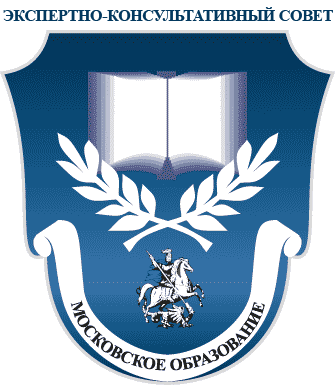 Городской  экспертно-консультативный совет родительской общественности при Департаменте образования города МосквыКомиссия по профилактике негативных проявленийПротокол совещания экспертной группы при Межрайонном совете директоров №____________________________________________________________________________________________________________________________________________________________ (название принимающей образовательной организации, адрес здания)Тема встречи: "Административная и уголовная ответственность  несовершеннолетних и их законных представителей за участие в политических акциях, шествиях и митингах, демонстрациях, беспорядках.  Административная и уголовная ответственность  несовершеннолетних и их законных представителей за участие несовершеннолетних в несанкционированных акциях, шествиях, митингах, демонстрациях, беспорядках.Правила поведения болельщиков, жителей города Москвы в период проведения Чемпионата Мира по футболу 2018 года в городе Москве.Ответственность несовершеннолетних и их законных представителей за организацию и участие в  массовых беспорядках на Чемпионате Мира по футболу 2018 года в городе Москве"Повестка совещания, содержание совещания: - обозначить меры административной и уголовной ответственности несовершеннолетних и их законных представителей;- обозначить разницу между санкционированными и несанкционированными шествиями и меры ответственности за участие несовершеннолетних в беспорядках, драках;- выявить причины, факторы и признаки вовлечения в политические, неформальные, деструктивные организации и группы, узнать методы вовлечения; - представить правила поведения жителей и болельщиков  в период проведения ЧМ по футболу 2018;- разъяснение методического материала, которых будет передан ответственным в школы, направлен для размещения на сайтах в разделе ЭКС РО при ДОгМОтветственный член экспертной группы при МРСД № ____  от образовательной организации:_______________________________________________________________________________________________________________________________________________________________________________________________________________________________________(образовательная организация, должность, ФИО члена экспертной группы)Присутствовали сотрудники образовательной организации  (должность, ФИО):1.____________________________________________________________________________2.____________________________________________________________________________3.____________________________________________________________________________
4.____________________________________________________________________________5.____________________________________________________________________________и т.дПриглашенные на совещание-семинар докладчики: Пэун Наталья Михайловна, член рабочей группы Комиссии по профилактике негативных проявлений ЭКС РО при ДОгМ, ветеран Министерства юстиции Российской Федерации, сотрудник Института психоанализа. Дата:______________________